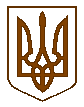 УКРАЇНАБілокриницька   сільська   радаРівненського   району    Рівненської    областіВ И К О Н А В Ч И Й       К О М І Т Е ТРІШЕННЯвід   15   серпня  2019  року                                                                           №  130                                                    Про присвоєння поштової адреси  на  житловий  будинок	Розглянувши  заяву гр. Макарчук Людмили Петрівни,  про присвоєння поштової адреси на житловий будинок в с. Біла Криниця Рівненського району Рівненської області, взявши до уваги подані ним документи, керуючись п.п. 10 п.б ст. 30 Закону України «Про місцеве самоврядування в Україні», виконавчий комітет Білокриницької сільської радиВ И Р І Ш И В :Гр. Макарчук Л.П. присвоїти поштову адресу на житловий будинок з кадастровим номером 5624680700:02:006:1482, -  с. Біла Криниця,  вул.Приміська, 87.Сільський голова                                                                                      Т. Гончарук